A. ĐỌC: 10 điểm Đọc thành tiếng (         /4 điểm)Bài .............................................................................................................................II. Kiểm  tra đọc hiểu   (        / 6 điểm) Đọc thầm văn bản sau:
                                                Món quà hạnh phúcTrong khu rừng kia có những chú thỏ con với cặp mắt hồng lóng lánh như hai viên ngọc, đôi tai dài và cái đuôi cộc quây quần bên Thỏ Mẹ. Thỏ Mẹ làm việc quần quật suốt ngày để nuôi đàn con. Thấy mẹ vất vả, chúng rất yêu thương và vâng lời mẹ. Những chú thỏ con bàn nhau làm một món quà tặng mẹ. Chúng sẽ cùng làm một chiếc khăn trải bàn trắng tinh, được tô điểm bằng những bông hoa đủ màu sắc. Góc khăn là dòng chữ “Kính chúc mẹ vui, khỏe” được thêu nắn nót bằng sợi chỉ vàng.  Tết đến, những chú thỏ con đem tặng mẹ món quà. Thỏ Mẹ rất bất ngờ và cảm động khi nhận được món quà do chính tay các con bé bỏng làm tặng. Nó cảm thấy mình thật hạnh phúc, Thỏ Mẹ thấy những mệt nhọc, vất vả như bay biến mất.                                                                                              Theo Chuyện của mùa hạBài 1. Dựa vào nội dung bài đọc, em hãy trả lời các câu hỏi sau:Câu 1 (MĐ1): Từ ngữ diễn tả sự vất vả của Thỏ Mẹ: (0,5 điểm)yêu thương và vâng lờiquây quần bên Thỏ Mẹlàm việc quần quật suốt ngày.Câu 2 (MĐ1): Để tỏ lòng biết ơn và thương yêu mẹ, bầy thỏ con đã: (0,5 điểm)Hái tặng mẹ những bông hoa đẹpTự tay làm khăn trải bàn tặng mẹĐan tặng mẹ một chiếc khăn quàng.Câu 3 (MĐ2): Thỏ mẹ cảm thấy hạnh phúc vì: (0,5 điểm)Mẹ rất thích được tặng quà.Được tặng món quà mà do chính các con bé bỏng làm tặng.Được nghỉ ngơi nhân dịp Tết đến.Câu 4: (MĐ3) Nếu em là Thỏ mẹ, em sẽ nói gì với những chú thỏ con của mình sau khi nhận được món quà? (1 điểm)Câu 5 (MĐ1). Hãy gạch chân từ ngữ chỉ hoạt động và ghi lại các từ đó ? (0,5 điểm)Trong giờ ra chơi các bạn nhảy dây, đá cầu rất vui.Câu 6. (MĐ1) Sắp xếp các từ sau vào hai nhóm từ ngữ thích hợp: (1 điểm)bông hoa, trắng tinh, bác sĩ, ngoan ngoãn.- Từ ngữ chỉ sự vật: - Từ ngữ chỉ đặc điểm: Câu 7 (MĐ2). Đặt câu với từ chỉ đặc điểm của 1 bạn trong lớp em (1 điểm)Câu 8 (MĐ2). Điền dấu chấm, dấu phẩy hoặc dấu chấm hỏi thích hợp vào ô trống trong những câu sau: (1 điểm)    Ngày xưa Kiến Vàng và Kiến Đen là đôi bạn thân. Chúng thường  cùng nhau kiếm mồi        cùng ăn và cùng nhau vui chơi      Hai bạn gắn bó với nhau như hình với bóng. Một hôm      Kiến Vàng hỏi Kiến Đen:   - Kiến Đen này        bạn có muốn cùng đi ngao du thiên hạ không B. PHẦN KIỂM TRA VIẾT (10 điểm): 1. Viết Chính tả : 15 phút (4 điểm)Tạm biệt cánh cam (Sách TV lớp 2 tập 2 trang 65)2. Viết đoạn văn: 15 phút ( 6 điểm) Chọn 1 trong 2 đề để làm bài. Đề 1: Viết đoạn văn từ 4-5 câu tả đồ dùng trong gia đình em.Gợi ý : Tên đồ dùng đó là gì?- Nó có gì nổi bật về hình dạng, kích thước, màu sắc…?- Nó được dùng để làm gì?- Em có cảm nghĩ gì về đồ dùng đó có trong nhà của mình?Đề 2: Viết 4-5 câu kể về việc em đã làm để bảo vệ môi trường.Gợi ý: Gợi ý :Đó là công việc gì?Em làm việc đó như thế nào?Ích lợi của việc làm đó?Em cảm thấy thế nào sau khi làm việc đó?                        Đáp án đề thi học kì 2 môn Tiếng Việt lớp 2 A. Đọc to : 4 điểm- Đọc trôi chảy, ngắt nghỉ hợp lí, đảm bảo tốc độ 3 điểm.- Trả lời đúng 1 câu hỏi liên quan đến nội dung đoạn văn bản vừa đọc chấm 1 điểm2. Đọc hiểu + TV (6 điểm)Câu 4: (1 điểm)- Viết câu: Chữ cái đầu câu viết hoa và cuối câu có dấu chấm thì được 1 điểm. Nếu thiếu mỗi ý đó trừ 0,25 điểm.VD:+ Mẹ cảm ơn các con.+ Mẹ rất hạnh phúc khi nhận được món quà này.+ Mẹ tự hào về các con.Câu 5: (M3- 0,5đ)  Gạch dưới từ chỉ đặc điểm có trong câu sau:Trong giờ ra chơi các bạn nhảy dây, đá cầu rất vui.Câu 6: (M3- 1đ) Xếp các từ sau vào ô thích hợp + Từ chỉ sự vật: bông hoa, bác sĩ – mỗi từ 0,25 điểm+ Từ chỉ đặc điểm: trắng tinh, ngoan ngoãn - mỗi từ 0,25 điểm  Câu 7  (M3- 1đ)  Viết 1 câu nêu đặc điểm - Viết câu: Chữ cái đầu câu viết hoa và cuối câu có dấu chấm thì được 1 điểm. Nếu thiếu mỗi ý đó trừ 0,25 điểm.VD: Bạn Mai có mái tóc bà mượt mà.           Hoặc Bạn My rất ngoan ngoãn.Bạn Yến rất chăm chỉ học tập.Câu 8: (M3- 1đ) Điền đúng mỗi dấu câu được 0,25 điểmB. Viết      1. Nghe- viết:- Viết đúng chính tả, viết sạch sẽ, đúng cỡ chữ. (4 điểm)- Sai 5 lỗi trừ 1 điểm (2 lỗi sai giống nhau trừ 1 lần điểm)2 . Viết văn (6 điểm)- HS viết được đoạn văn từ 4 - 5 câu theo đúng nội dung đề bài (3 điểm).- Kĩ năng viết chữ, viết đúng chính tả: 1 điểm.- Kĩ năng dùng từ đặt câu: 1 điểm.         - Có sáng tạo: 1 điểm.Phần I. Trắc nghiệm (6 điểm)Khoanh vào chữ cái đặt trước câu trả lời đúng. Câu 1.  (M1- 1đ)    Số liền trước của số 748 là số:           A. 747	                 B. 743                       C. 746                         D. 643  Câu 2.  (M1- 1đ)     Số lớn nhất có ba chữ số khác nhau là:          A. 999		   B. 987 		        C. 900 		               D. 978Câu 3.  (M1- 1đ)      Quãng dường từ nhà em đến trường dài khoảng:         A. 1cm 	                  B. 1dm                     C. 1m                   D. 1kmCâu 4.  (M1- 1đ) Số gồm 2 trăm, 8 chục và 3 đơn vị là:           A. 832	                 B. 823                        C. 283                        D. 382Câu 5.  (M2- 1đ)  (Bài 3 - SGK Toán – Tr.135)     Nam cho 2 quả bóng vàng và 1 quả bóng đỏ vào hộp. Không nhìn vào hộp, Rô – bốt lấy ra 2 quả bóng. Vậy cả 2 quả lấy ra đều là bóng đỏ. Chọn khả năng xảy ra:    A. Không thể            B. Có thể             C. Chắc chắn            D. Có thể có và có thể khôngCâu 6.  (M2- 1đ)Quan sát biểu đồ dưới đây và cho biết: Hộp nào có ít que tính nhất ?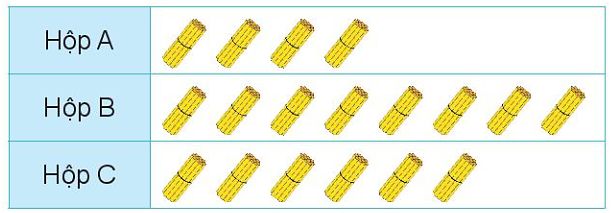          A. Hộp A                B. Hộp B                    C. Hộp C                   D. Hộp B và CPhần II. Tự luận (4 điểm)Câu 7. (1 điểm) Điền số thích hợp vào chỗ trống ? 3 dm = ……cm 	       50 cm =……… dm            100 cm = ……. m	            1 km =……….mCâu 8: (2 điểm) Đặt tính rồi tính.        525 + 246                      758 - 319                    576 + 15                     642 - 35Câu 9: (1 điểm) Một cửa hàng buổi sáng bán được 354 kg gạo, buổi chiều bán được nhiều hơn buổi sáng 27 kg gạo. Hỏi buổi chiều cửa hàng đó bán được bao nhiêu ki – lô -  gam gạo?                                                                             Bài giảiCâu 10: (1 điểm)Cho ba chữ số 5, 0, 1 .Em hãy lập các số có ba chữ số khác nhau từ ba chữ số trên?…………………………………………………………………………………….                                   Đáp án đề thi học kì 1 môn Toán lớp 2 Phần I. Trắc nghiệm ( 6 điểm)Câu 1- > 6: Mỗi câu đúng được 1 điểmPhần II. Tự luận ( 4 điểm)Câu 7.  Mỗi ý đúng được 0,25 điểm.Cấu 8.  Mỗi phép tính đặt tính và tính đúng được 0,25 điểm.Câu 9.  (1 điểm)Bài giảiBuổi chiều của hàng bán được số ki – lô – gam gạo là: (0,25 điểm)         354 +27 = 381 (kg)  (0,5 điểm)                                   Đáp số: 381 kg gạo      (0,25 điểm)Câu 10.  (1 điểm) Mỗi ý đúng được 0,25 điểm.Các số có ba chữ số lập được là:   501, 510,105, 150PHIẾU CHẤM ĐỌC THÀNH TIẾNG CUỐI HỌC KÌ IILớp 2A.  Năm học 2021 – 2022                                                           Họ và tên GV coi, chấmTHÔNG KÊ ĐIỂM KTĐK CUỐI HỌC KÌ IILớp 2A  Năm học 2021 – 2022                                                           Họ và tên GV coi, chấm*Học sinh đọc 1 đoạn trong các bài đọc sau:ĐỀ KIỂM TRA ĐỌC THÀNH TIẾNG LỚP 2HỌ TÊN : ..............................................Lớp :  2DTrường Tiểu học Yết KiêuHỌ TÊN : ..............................................Lớp :  2DTrường Tiểu học Yết KiêuKIỂM TRA ĐỊNH KÌ CUỐI KÌ IIMÔN:  TIẾNG VIỆT - LỚP 2Thời gian : 60 phútNăm học : 2022 - 2023Ngày .....tháng  ...năm 2023ĐiểmĐọc :...........Viết:............. Điểm TB:.............Nhận xét....................................................................................................................................................................................................................................................................................................................................................................................................................................................................................................................................................Nhận xét....................................................................................................................................................................................................................................................................................................................................................................................................................................................................................................................................................Câu Câu 1Câu 2Câu 3Đáp ánCBBĐiểm0,5 điểm0,5 điểm0,5 điểmHỌ TÊN : ..............................................Lớp :  2DTrường Tiểu học Yết KiêuHỌ TÊN : ..............................................Lớp :  2DTrường Tiểu học Yết KiêuKIỂM TRA ĐỊNH KÌ CUỐI KÌ IIMÔN:  TOÁN - LỚP 2Thời gian : 40 phútNăm học : 2022 - 2023Ngày .....tháng  ...năm 2023ĐiểmNhận xét................................................................................................................................................................................................................................................................................................................................................................................................................Nhận xét................................................................................................................................................................................................................................................................................................................................................................................................................Câu 1 Câu 2 Câu 3 Câu 4 Câu 5 Câu 6 ABDCCaSTTHọ và tênĐọc to, rõ ràng, tốc độ đạt yêu cầu (1đ)Đọc đúng tiếng, từ(1đ)Ngắt nghỉ đúng (1đ)Trả lời đúng câu hỏi (1đ)Tổng điểm(4đ)1Nguyễn Hữu Phúc An2Nguyễn Quỳnh Anh3Trần Trọng Tuấn Anh4Vũ Ngọc Hoàng Anh5Hoàng Thùy Chi6Lê Thùy Chi7Đoàn Văn Chương8Nguyễn P Tùng Dương9Vũ Ngọc Đại10Phạm Đình Đạt11Vũ Văn Điều12Vũ Gia Hân13Vũ Gia Hân14Lê Bá Gia Huy15Đoàn Văn Khiêm16Lê Công Anh Khoa17Vũ Đình Anh Khoa18Trần Đình Đức Kiên19Vũ Nhật Anh Kiệt20Phạm Thị Thảo Mai21Vũ Nhật Mạnh22Bùi Công Tuấn Minh23Nguyễn Xuân Minh24Phạm Hữu Minh25Bùi Thị Thảo My26Trần Thị Linh Nhi27Phạm Thị Hồng Nhung28Phạm Văn Vũ Sáng29Vũ Đào Thanh Thảo30Vũ Phương Thảo31Phạm Vĩnh Minh Tiến32Vũ Đình Tùng33Đoàn Thị Thảo Vân34Vũ Hà Vi35Lê Hoàng YếnSTTHọ và tênTiếng ViệtTiếng ViệtTiếng ViệtToánGhi chúSTTHọ và tênĐọcViếtTBToánGhi chú1Nguyễn Hữu Phúc An2Nguyễn Quỳnh Anh3Trần Trọng Tuấn Anh4Vũ Ngọc Hoàng Anh5Hoàng Thùy Chi6Lê Thùy Chi7Đoàn Văn Chương8Nguyễn P Tùng Dương9Vũ Ngọc Đại10Phạm Đình Đạt11Vũ Văn Điều12Vũ Gia Hân13Vũ Gia Hân14Lê Bá Gia Huy15Đoàn Văn Khiêm16Lê Công Anh Khoa17Vũ Đình Anh Khoa18Trần Đình Đức Kiên19Vũ Nhật Anh Kiệt20Phạm Thị Thảo Mai21Vũ Nhật Mạnh22Bùi Công Tuấn Minh23Nguyễn Xuân Minh24Phạm Hữu Minh25Bùi Thị Thảo My26Trần Thị Linh Nhi27Phạm Thị Hồng Nhung28Phạm Văn Vũ Sáng29Vũ Đào Thanh Thảo30Vũ Phương Thảo31Phạm Vĩnh Minh Tiến32Vũ Đình Tùng33Đoàn Thị Thảo Vân34Vũ Hà Vi35Lê Hoàng YếnBài: Những cách chào độc đáo. ( trang 77)Đọc cả bài và trả lời câu hỏi: Theo bài đọc trên thế giới có những cách chào độc đáo nào?Bài: Thư viện biết đi  ( trang 97)Đọc đoạn 4 và trả lời câu hỏi: Trò chơi lê – gô đem lị lợi ích gì?Bài: Mai An Tiêm ( trang 92)Đọc đoạn 3 và trả lời câu hỏi: Theo em Mai An Tiêm là người như thế nào?Bài: Cảm ơn anh hà mã ( trang 92)Đọc đoạn 1, 2 và trả lời câu hỏi: Hươu đã làm gì khi nghe dê hỏi?Bài: Bóp nát quả cam ( trang 100)Đọc đoạn 1, 2 và trả lời câu hỏi: Trần Quốc Toản xin gặp vua để làm gì?Bài: Chiếc rễ đa tròn ( trang 104)Đọc đoạn 1, 2 và trả lời câu hỏi: Bác hướng dẫn chú cần vụ trồng chiếc rễ đa như thế nào?Bài: Chuyện quả bầu ( trang 119)Đọc đoạn 1, 2 và trả lời câu hỏi: Con dúi nói với hai vợ chồng điều gì?Bài: Đất nước chúng mình ( trang 110)Đọc đoạn 1+2 và trả lời câu hỏi: Lá cờ tổ Quốc ta được miêu tả như thế nào?Bài: Khám phá đáy biển ở Trường Sa ( trang 122)Đọc đoạn 3,4 và trả lời câu hỏi: Vẻ đẹp của các loài cá được miêu tả như thế nào?Bài: Hồ Gươm ( trang 126)Đọc đoạn 1, 2 và trả lời câu hỏi: Cầu Thê Húc được miêu tả như thế nào?